Spanish - Whole School Overview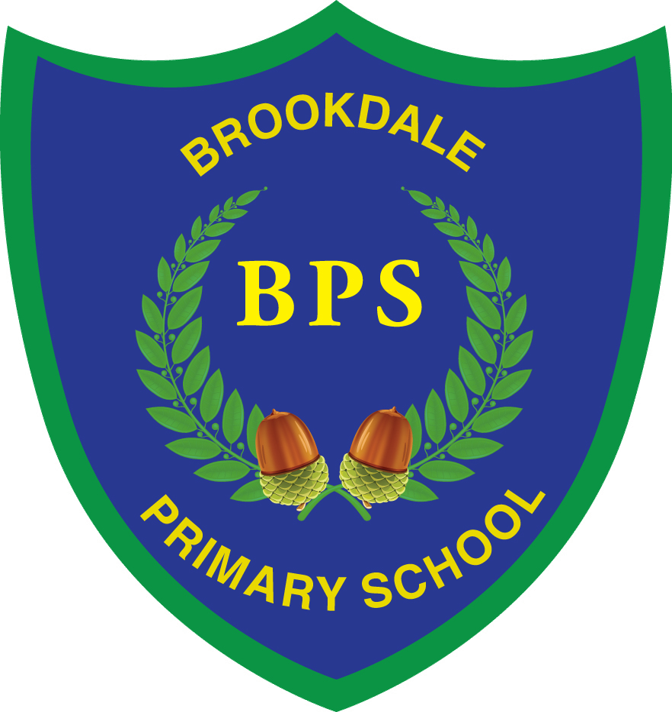 Autumn 1Autumn 2Spring 1Spring 2Summer 1Summer 2Y3Greetings and Spanish cultureClassroom instructionsAnimals vocabularyNumbers and pluralsSoft ‘ci’ , ‘R’ phonemeConnectives and simple sentencesGenderMemorisation and storytellingSaying my nameChristmasSoy (I have) I phonemeSpanish namesColoursOpinionsWord order of adjectival orderA traditional story: the Enormous turnip Christmas songA, E, J, R phomemesNumbers 1-10Spanish maths: addition and subtractionTengo (I have)AgeEaster bunny/eggsDefinite (el,la,los,las) and indefinite (un, una, unos, unas) articlesQuisiera (I would like)Extending sentences with peroHard C phonemeEsExtending sentences with tambiénNumbers 1-15Days of the weekR, U, I, hard g phonemesAssessmentsBarcelona projectY4Revision of animals and classroom instructionsA Spanish poemHow to use a Spanish bilingual dictionaryParts of the bodyNegative ‘no’soft c, z phonemesRevise numbers 1-15 ColoursAdjectival agreementsFoodOpinions about foodGoldilocks storyChristmas: the snowmanson (they are) a phonemeQuisiera with foodMonthsNumbers 16-31Spanish maths:division and multiplicationWord orderMe gustan with plural nounsQuieroChristmas traditionsHard c, ll, qu, ch, phonemes Dates and birthdaysRevise numbers 1-31Third personPersonal descriptions (hair and eye colour)J, soft c phonemesEaster: Las Fallas festivalFamily vocabularyPossessive adjectives (mi, mis)Further dictionary skillsClothing vocabularyRevise adjectival agreementsi phonemeMemorise a short text (Talk4writing)Revise food, opinions, months, numbers and personal descriptionsAssessmentsSpanish festival projectll phonemeY5Revise opinionsSports vocabularySports clothingVerb tenerNegative Masculine and feminine nounsDictionary skillsPreposition para (for)i phonemeWeather vocabularyHobbies vocabularyPetsTraditional tale: The fox and the crowChristmas in Spainj, qu phonemesVerb serDictionary skillsRevise dates, monthsLegendsNumbers 32-60School subjectsThe three wise menu phonemePrimary school in SpainSubject preferencesTelling the timeReasonsVerb irTransport vocabularyEaster: Los tres magos (three kings)Silent h phonemeEaster cardsItems in a classroomPossessive adjectives (revision and new)Prepositions hard c phonemeRevise ir, key phonemesThe simple future tenseAlphabetRevision AssessmentsProject: Day of the deadY6Revise tener and serQuestionsTelling the timeDaily routineDaily routine in other countriesHousesRooms in a houseChristmas: toys from around the worldTener phrases Puedo + infinitiveBedroom descriptionsPlaces in a townRevise places in townRevise irDirectionsRevise foodBuying foodApril fool’s day Christmas presents/toys around the worldNumbers 61-100Ordering food in a caféFamous Spanish food and menusThe preterite (past) tenseThe preterite (past) tenseRevisionAssessmentsThe Spanish alphabet